ภาควิชา........................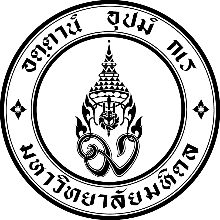 คณะเภสัชศาสตร์ มหาวิทยาลัยมหิดลโทร. ................. ที่ เลขที่หนังสือออกของภาควิชา			วันที่				      เรื่อง	ขอรับการประเมินต้นฉบับผลงานทางวิชาการเรียน	คณบดี (ผ่านหัวหน้าหน่วยทรัพยากรบุคคล)สิ่งที่ส่งมาด้วย	1. ผลงานประเภท......ตำรา................. จำนวน 10 ฉบับ		2. ผลงานประเภท......หนังสือ.............. จำนวน 10 ฉบับ	ด้วย (คำนำหน้า ชื่อ นามสกุล)....................................................................... สังกัดภาควิชา................................................. จะขอรับการประเมินต้นฉบับผลงานทางวิชาการ ประเภท 	¨ หนังสือ	จำนวน 10 ฉบับ		1. เรื่อง 											2. เรื่อง 										¨ ตำรา 	จำนวน 10 ฉบับ		1. เรื่อง 											2. เรื่อง 										เพื่อใช้ประกอบการพิจารณากำหนดตำแหน่งทางวิชาการ เพื่อดำรงตำแหน่ง ผู้ช่วยศาสตราจารย์/รองศาสตราจารย์/ศาสตราจารย์ สาขาวิชา........................................................ อนุสาขาวิชา ................................................. (ถ้ามี) 	จึงเรียนมาเพื่อโปรดพิจารณา และดำเนินการต่อไปด้วย จะขอบคุณยิ่ง						         		(คำนำหน้า ชื่อ นามสกุล)ตรวจสอบชื่อสาขาวิชา และอนุสาขาวิชา  ขั้นตอนการขอรับการประเมินต้นฉบับผลงานทางวิชาการ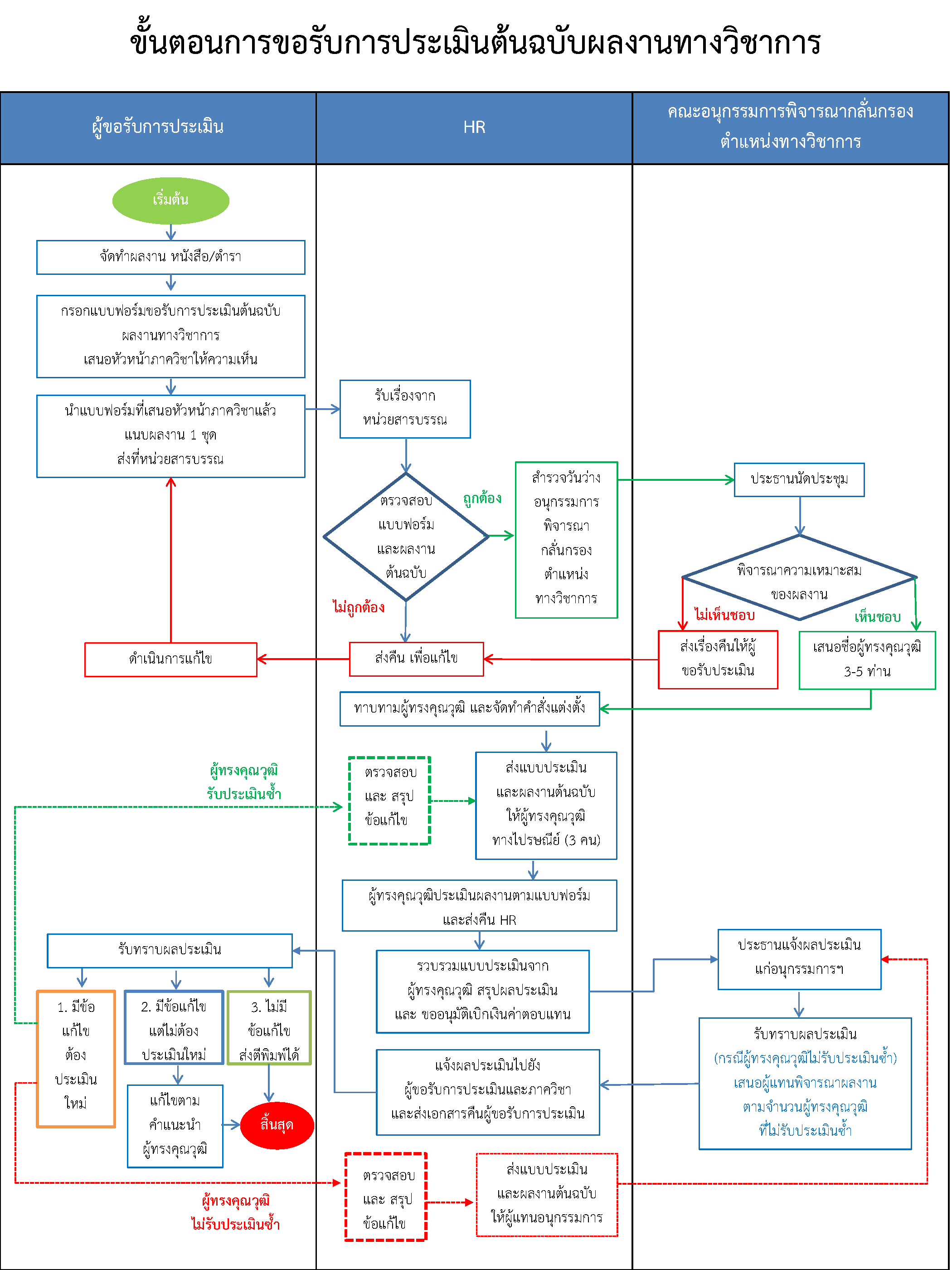 เรียน  คณบดี (ผ่านหัวหน้าหน่วยทรัพยากรบุคคล)        ได้ตรวจสอบผลงานของผู้ขอรับการประเมินแล้ว โปรดพิจารณาดำเนินการต่อไปด้วย จะขอบคุณยิ่ง............................................................หัวหน้าภาควิชา…………………วันที่..............................................เรียน  คณบดี         เพื่อโปรดพิจารณาm ผลงานสมบูรณ์ สามารถดำเนินการต่อได้m ผลงานไม่สมบูรณ์ ส่งกลับให้ผู้ขอรับการประเมินเพื่อแก้ไข เนื่องจาก.....................................................................................................................................................(นางพรนัชชา เสนาะพิณ)หัวหน้าหน่วยทรัพยากรบุคคลวันที่..............................................ทราบ และดำเนินการต่อได้.......................................................                                                    (.....................................................)คณบดี/รักษาการแทนวันที่..............................................ต้นเรื่อง: หน่วยทรัพยากรบุคคลสำเนา:   ประธาน และเลขานุการคณะอนุกรรมการพิจารณากลั่นกรองการขอตำแหน่งทางวิชาการ ต้นเรื่อง: หน่วยทรัพยากรบุคคลสำเนา:   ประธาน และเลขานุการคณะอนุกรรมการพิจารณากลั่นกรองการขอตำแหน่งทางวิชาการ ต้นเรื่อง: หน่วยทรัพยากรบุคคลสำเนา:   ประธาน และเลขานุการคณะอนุกรรมการพิจารณากลั่นกรองการขอตำแหน่งทางวิชาการ 